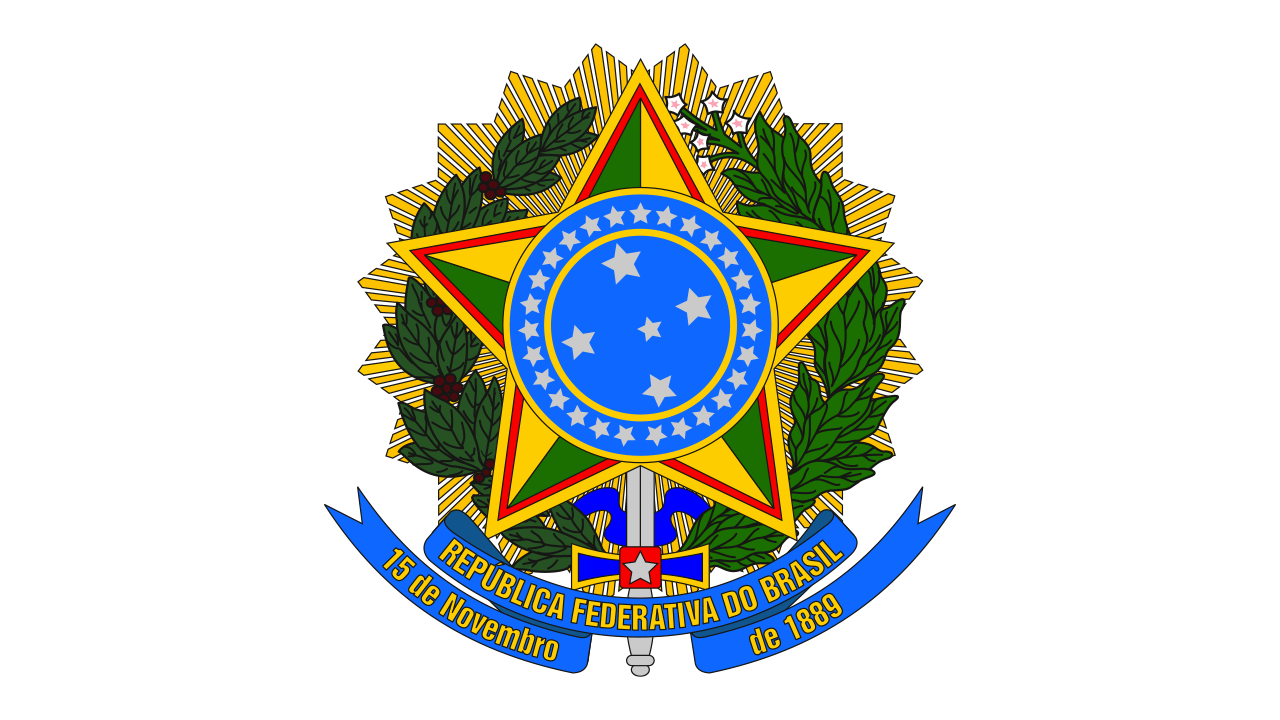 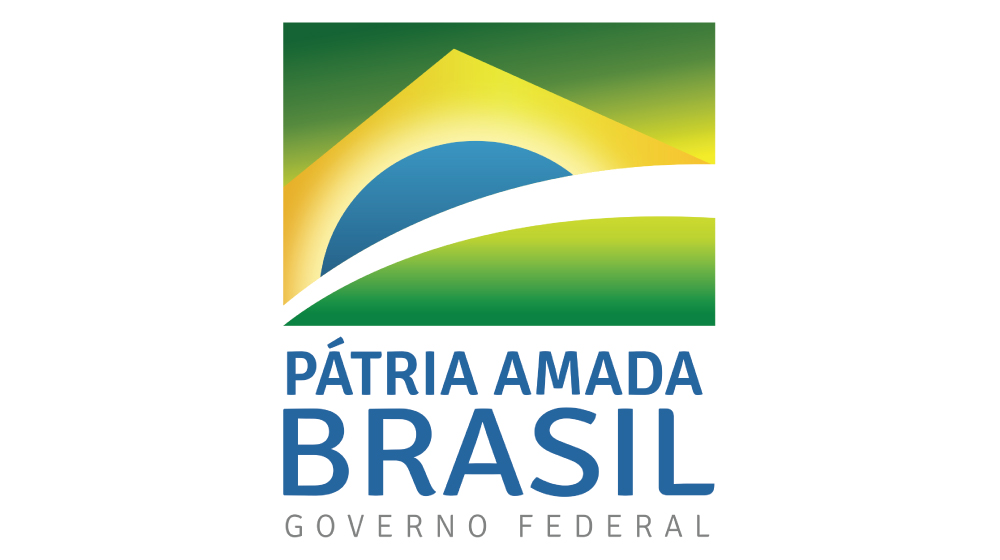 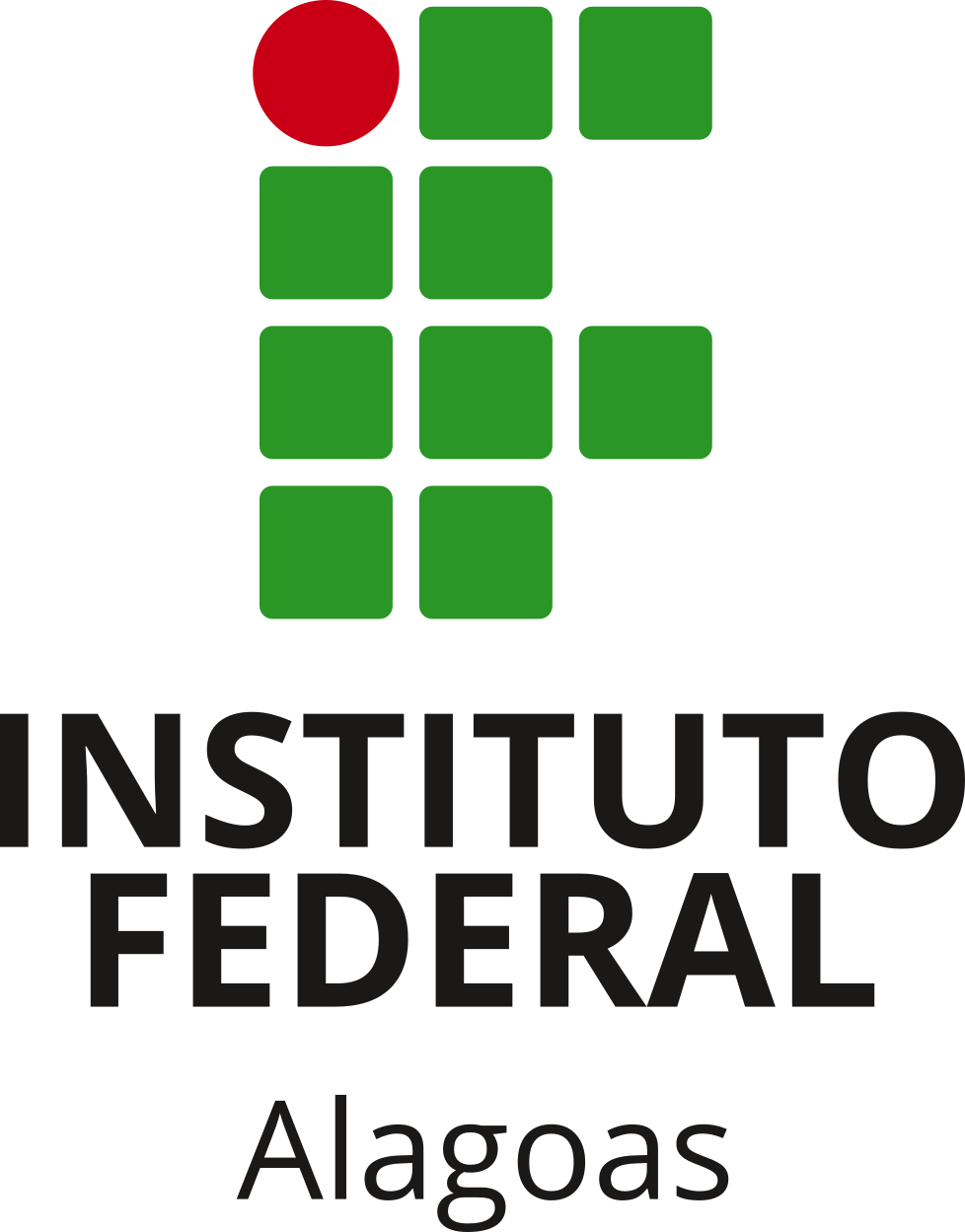 SERVIÇO PÚBLICO FEDERALMINISTÉRIO DA EDUCAÇÃOINSTITUTO FEDERAL DE ALAGOASPRÓ-REITORIA DE PESQUISA, PÓS GRADUAÇÃO E INOVAÇÃODEPARTAMENTO DE PESQUISA E INOVAÇÃONÚCLEO DE INOVAÇÃO TECNOLÓGICAFormulário de viabilidade de execução Projeto de Pesquisa, Desenvolvimento e Inovação (Diretor Geral)Prezado Coordenador de Pesquisa e Inovação,Julgo pertinente a proposta do acordo de cooperação objeto do processo nº xxxxxxxxxxxx e a continuidade do mesmo levando em consideração os itens abaixo:Diante do acima exposto, aprovo sem ressalvas e autorizo a participação do(a) Pesquisador(a) xxx no projeto xxxxxxxxxxxxxxx. Encaminho o presente processo ao Coordenador de Pesquisa e Inovação, o qual deverá emitir parecer sobre o mérito da proposta, incluindo o interesse (oportunidade e conveniência) do Instituto Federal de Alagoas - Ifal na celebração do instrumento, conforme orientação da Procuradoria Federal junto ao Ifal.Local, ___ de _____________ de 2022.______________________________________Diretor Geral do Campus xxxxxxxx.QuesitosAtende (sim ou não)Parecer1. viabilidade técnica dos meios a serem utilizados na consecução dos objetivos propostos e capacidade operacional da Instituição Pública.2. exequibilidade das metas, das etapas e da fases nos prazos propostos, além dos parâmetros a serem utilizados para a aferição do cumprimento das metas, considerados os riscos inerentes aos projetos de pesquisa, desenvolvimento e inovação.3. Disponibilização pela Instituição Pública de capital intelectual, serviços, equipamentos, materiais, propriedade intelectual, laboratórios e infraestrutura entre outros.Parecer e Análise Geral da Proposta(   ) SOMOS FAVORÁVEIS À EXECUÇÃO DO REFERIDO PROJETO(   ) SOMOS DESFAVORÁVEIS À EXECUÇÃO DO REFERIDO PROJETO